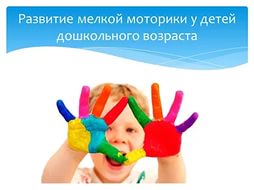 1. Резиновая груша (продается в аптеке). Выберите маленькую грушу. Нажимая на нее, получается струя воздуха, которой можно сдуть ватку или листочек со стола. Можно даже поиграть в футбол, пытаясь загнать струей воздуха ватку в ворота. Для детей первого года жизни груша не нужна, эту роль выполняют резиновые игрушки — пищалки, играя с которыми малыш развивает силу рук.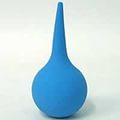 2.Разминание пластилина. Перед лепкой ребенку любого возраста обязательно дайте размять пластилин. Это очень полезное упражнение для развития мелкой моторики. В этом плане обычный отечественный пластилин гораздо полезнее чем мягкий импортный.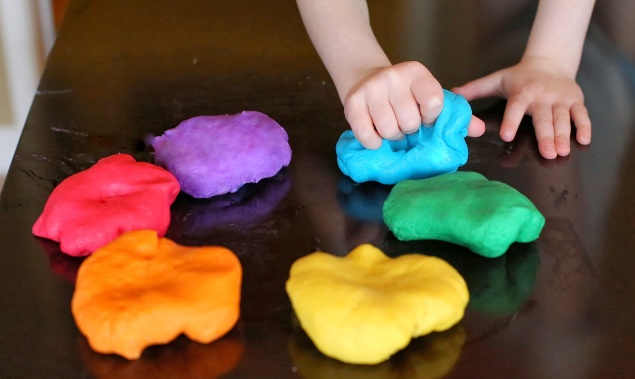 3.Игра с изюмом – всегда очень радостная и для мамы, и для ребенка и полезная для всей семьи. Сделайте тесто, раскатайте его. Предложите малышу украсить тесто изюмом. Покажите, как правильно брать изюминку («пинцетный захват» двумя пальчиками – большим и указательным). Покажите, что изюминки надо раскладывать по всему тесту на расстоянии друг от друга. Потом запеките получившийся пирог и съешьте его всей семьей! Радость гарантирована!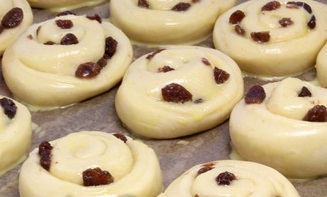 4.Нанизывание колец на стержень пирамидки (развитие соотносящих движений рук). Сначала малыш учится разбирать игрушку-пирамидку (это легче), а уже потом собирать ее. Обратите внимание – даже самые маленькие дети легко запоминают последовательность цвета в пирамидке и собирают ее просто по памяти, а не по сопоставлению величин. Поэтому если Вы хотите научить их сравнивать величину колец и располагать их от самого большого к самому маленькому последовательно, то Вам нужна пирамидка с кольцами одного цвета!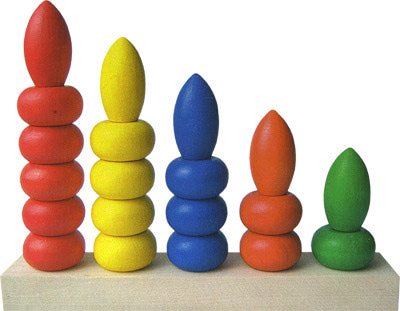 5.Упражнения с бумагой:1) мять – развитие силы рук (после этого получится «шарик», который можно бросать в корзину с расстояния),2) рвать (развитие соотносящих движений) – захватываем пальцами обеих рук лист и тянем в разные стороны. Получаются полосочки. Эти полоски мы складываем в коробочку и делаем «дождик», высыпая наши полоски из коробки.Важные советы:- Предлагая малышу бумагу для этого упражнения, Вы всегда должны ему показать, откуда можно взять бумагу. И должны сами всегда брать бумагу для данной игры только из этой коробки. Иначе малыш поймет, что можно рвать все, что находится вокруг и порвет книжки или еще что-то нужное. Для этого упражнения – всегда свое место.- Не давайте рвать старые книги и журналы. Любой игрой мы воспитываем отношение к жизни. А это пример недопустимого обращения с книгой. Кроме того, типографская краска вовсе не полезна для маленьких детей.- Можно давать для этого упражнения старые рулоны обоев.3) делать аппликации из бумажных шариков (смять бумагу, нарвать ее на полоски, затем полоски нарвать на квадраты, скатать каждый квадратик на ладошке в шарик, шариками выкладывается силуэт – например, кошка, барашек, тучка)4) делать аппликации из кусочков бумаги, которые нарвал малыш. Нарисуйте картину на листе ватмана. И наклейте на нее кусочки бумаги по сюжету. Белые наклеенные кусочки могут изображать снег или облака, синие – речку, желтые – осеннюю листву деревьев.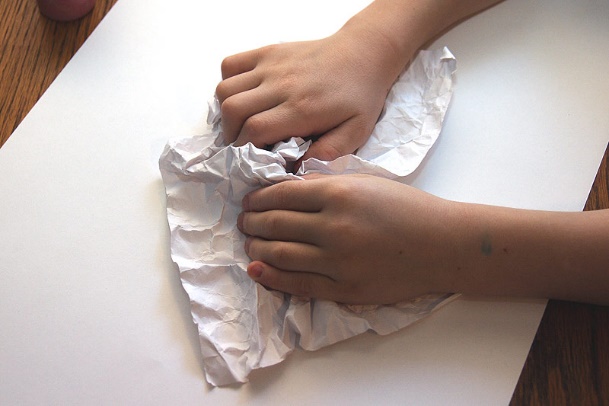 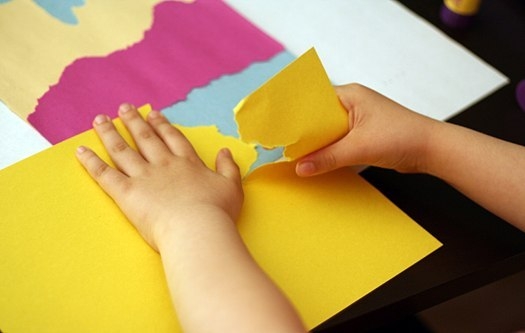 6. Вдавливание мелких предметов в пластилин (бусины, семена, ракушки, мелкие камушки). Так мы можем сделать картины – мозаики на пластилине. А еще можно помочь герою игры – например, сделать «синюю речку» (размазать пластилин по полосе картона) и построить мост через речку (вдавить в пластилин камушки). А потом по этому мостику пройдут игрушки и поблагодарят малыша за помощь.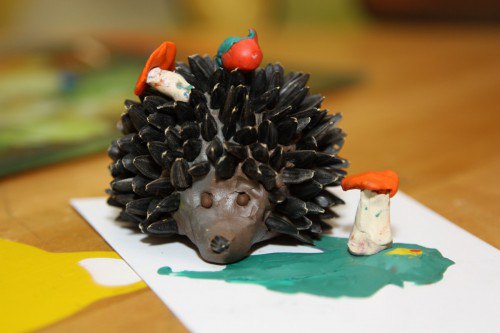 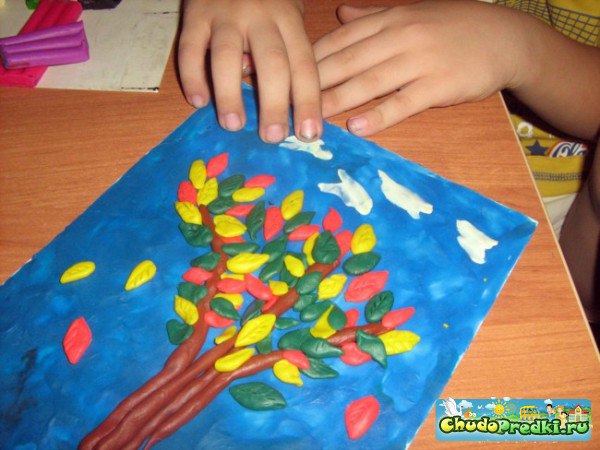 7. Сортировка мелких предметов – очень важно, чтобы малыш это делал либо щепотью (тремя пальчиками), либо способом «пинцетного захвата», то есть захватывал двумя пальчиками – большим и указательным. При этом остальные пальчики должны быть подогнуты и не мешать. Покажите малышу правильный способ выполнения этого упражнения.Перемешайте в одной коробке два вида бусин (или горох и фасоль; или ракушки и камушки, или пуговицы разной формы и размера) и попросите Вам помочь. Сортировать можно по цвету ( если Вы перемешали бусины двух цветов), по форме, по размеру. Сначала малыш сортирует два вида предметов достаточно большого размера. Затем задание усложняется – берутся более мелкие предметы и сортируют их уже на 3-5 групп (например, фасоль в одну коробочку, горох в другую, бусинки в третью, камушки в четвертую, ракушки в пятую).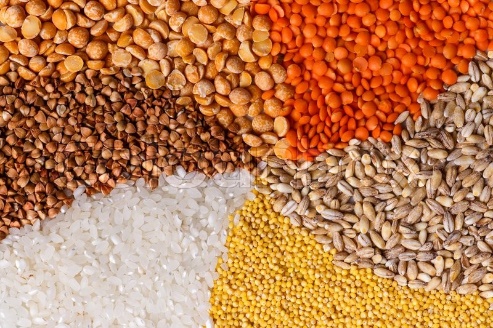 Сортировка происходит всегда в игре. Например, наша курочка любит горох, а петушок — фасоль. Надо им в мисочки разделить еду.Или одна кукла любит макароны, а другая фасоль. Нужно дать каждой то, что она любит.Сортировка мелких предметов очень важна на третьем году жизни ребенка. 8. Пересыпание. Пересыпайте с помощью воронки, совка, ложки разные сыпучие вещества из одной посуды в другую. Можно пересыпать песок, крупу, горох, чечевицу). Используйте разную посуду – пересыпать можно в стакан, сосуд с узким горлышком с помощью воронки. Можно пересыпать песок в коробку руками, прятать и искать в песке разные мелкие игрушки.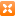 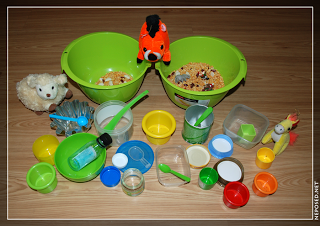  9. Использование столовых приборов – ложки, вилки. Умение самостоятельно есть ложкой, вилкой, пить из чашки – это тоже очень важная составляющая развития малыша и развития мелкой моторики. 10. Разворачивание завернутого в бумагу предмета – сюрприза – «Что там?» Когда малыш развернет бумагу и найдет подарок, поиграет с ним, заверните его снова – спрячьте в другую бумагу. И снова попытайтесь найти. Научите малыша заворачивать – прятать предмет от старшей сестры или брата, папы, бабушки. Пусть они порадуются, когда развернут его сюрприз. 11. Наполнение бутылки мелкими предметами. В пластиковую бутылку можно опускать фасоль, камешки, шарики.Чтобы это упражнение было результативным, покажите малышу как правильно его выполнять:- Захватывать мелкие предметы или щепотью или двумя пальцами (большим и указательным) – просто покажите, как Вы захватываете предмет.- Придерживать бутылочку одной рукой, а другой рукой брать по одной детали. Очень важно следить за тем, чтобы малыш брал правильно и по одной детали!- В конце закройте бутылку крышкой и погремите получившейся погремушкой. 12. Конструкторы. Очень хорошо развивают мелкую моторику разные конструкторы. Важно иметь дома несколько конструкторов (но обязательно с РАЗНЫМ принципом соединения деталей). Также очень полезно изготовление поделок, работа с глиной. 13. Наматывание. Наматывание толстой нитки на палочку, на катушку, на клубок и разматывание. Наматывание толстого шнурка на руку – свою или мамину. 14. Нанизывание на шнурок бусин с большими отверстиями. Очень хорошую идею для нанизывания я увидела в детском саду «Солнышко» в Москве. Педагоги этого детского сада собирают старые ненужные фломастеры с пластмассовым корпусом. Этот корпус распиливается на части. Получаются разноцветные «трубочки», которые нанизывают на шнурок.Можно нанизывать и катушки от ниток, кольца для штор, детали конструкторов, бусины из глины или соленого теста, кольца от маленьких пирамидок. 15. Перелистывать страницы книги по одной. Это упражнение доступно ребенку с года. Для этого страницы первой книги должны быть плотными, из картона.Покажите малышу книгу. А на следующую страницу положите картинку – сюрприз. Чтобы ее найти, нужно перелистнуть страничку. Если малышу трудно, то помогите ему, чуть приподняв страничку. 16. Игры – шнуровки (пришнуровать яблоко к спине ежика, детали одежды и другие сюжетные шнуровки). Но эти игры быстро надоедают малышу. Поэтому лучше, если у Вас будет кукла, у которой ботиночки или одежда завязываются с помощью шнурка. Надевая эту куклу в игре и раздевая ее, малыш будет легко и с удовольствием тренироваться шнуровать. 17. Развязывать и завязывать узелки, бантики, плести косички, расстегивать и застегивать липучки, пуговицы, кнопки, крючки, молнии, снимать и надевать шапку, стягивать носки, снимать ботинки.Хотя чаще всего в современных семьях задача овладения малышами разных видов застежек решается с помощью развивающей книжки или коврика, но это всего лишь первый этап. Дальше малыш тренируется делать это в жизни в быту. На одежде малыша должны быть разные застежки – пуговицы разной формы и размера, кнопки. Нужно учитывать, что гораздо проще застегнуть застежку на коврике или другом человеке, чем на себе.Ситуация, когда у ребенка на одежде и обуви в течение всего дошкольного возраста только липучки, приводит к тому что даже второклассники в 8-9 лет не в состоянии одеться сами, если на одежде другой вид застежки, и даже не могут зашнуровать шнурки, переодеваясь на физкультуре! А ведь несамостоятельность ребенка и зависимость от взрослого прямо влияет и на его дальнейшее поведение и успешность в жизни.Уже в раннем возрасте малыш может сам снимать и надевать шапку, протягивать ручки при надевании свитера, надевать и снимать рукавички и перчатки, стягивать носки, снимать ботинки, просовывать руки в рукава, а ноги в штанины, снимать расстегнутые штанишки, пальто, куртку – и это тоже вклад в развитие мелкой моторики малыша, и очень большой вклад. 18. Волчки. Сначала малыш учится запускать юлу, а затем волчки крупных размеров. И уже после этого дайте малышу волчки маленького размера. Вместо волчка используйте любые другие предметы: кольца пирамидок, шарики, пластиковые миски и т.д. Также полезно и заводить ключиком заводные игрушки. 19. Открывать и закрывать баночки (раскручивать и закручивать крышки) Чтобы было интереснее, прячьте вовнутрь сюрприз, заворачивая его в бумагу. А заодно малыш потренируется разворачивать и сворачивать бумагу. Что же спрятано в баночке? 20. Выкладывать фигуры из палочек, из разных видов мозаики. 21. Прокатывание шариков. Дети катают маленькие шарики по столу (по игровому полю, на котором можно нарисовать разные дорожки – прямые, изогнутые, по спирали). Во время игры шарик не должен выскользнуть из-под ладони. Скажите малышу: «Шарики непослушные! Так и норовят убежать. А ты их не отпускай!». Шарики можно катать как ладонями (в первых играх), так и одним пальчиком (в последующих играх). 22. Катание карандаша между ладошками. Сначала попробуйте покатать карандаш по столу ладонью. Затем покажите малышу, как катать карандаш между выпрямленными ладошками в руках (карандаш находится в вертикальном положении). На конец карандаша можно приклеить картинку, которая будет «плясать» — вертеться. 23. Пальчиковые народные игрыТОП-10 самых простых пальчиковых игр, которые развлекут ребенка в пробке, очереди или дорогеПальчиковых игр быть много не может. Играть в них лучше каждый день. Но чтобы сохранить интерес ребенка – их нужно обновлять. А потом можно возвращаться к уже позабытым.Их удобно использовать не только в стоящей машине. В любой момент – когда надо развлечь ребенка при вынужденном ожидании. А кроме этого – они отлично подходят в момент сидения за столом. В них можно играть до еды или после (прямо, как прием таблетки:), как полезное развлечение до, во время, после рисования, лепки и т.д. Это может стать полезной и веселой традицией – поели и сразу после этого поиграли.ФОНАРИКИФонарики зажглись!( сжатые в кулак пальцы резко и одновременно на двух руках разжимаются)Фонарики погасли!(пальцы сжимаются в кулак)Усложненый вариант – поочередно сжимать и разжимать пальцы рук (например – левая рука в кулаке, в этот момент правая – с разжатыми пальцами) под следующий стишок:Мы фонарики зажжем,А потом гулять пойдем!Вот фонарики сияют,Нам дорогу освещают!КОШЕЧКАДве руки одновременно сжать в кулаки и поставить на стол (коленки), затем одновременно пальчики выпрямить и прижать к столу ладони. Повторить 3-5 раз.Кулачок -ладошка.Я иду, как кошка.Усложненный вариант – левая в кулачке, правая - ладошкой. И меняем.МЕСИМ ТЕСТОТесто мнем, мнем, мнем!Тесто жмем, жмем, жмем!(очень энергично сжимаем руки в кулаки и разжимаем – одновременно на двух руках или поочередно)Пироги мы испечем(делаем движения, как будто лепим снежки)ПЕЧЕМ БЛИНЫКасаемся поверхности стола попеременно ладонью и тыльной стороной руки. Если нет стола – подойдут и коленки. Можно делать двумя руками одновременно, а можно поочередно – например, если левая касается тыльной стороной, то правая – ладошкой. Мама нам печет блины,Очень вкусные они.Встали мы сегодня рано(потягиваемся)И едим их со сметаной.(подносим сложенные «щепотью» пальцы ко рту, имитируя еду)ЗАГОТАВЛИВАЕМ КАПУСТУМы капусту рубим, рубим!(прямыми напряженными ладонями имитируем движение топора – вверх и вниз)Мы капусту режем, режем!(энергичные движения прямыми ладонями вперед-назад)Мы капусту солим, солим!(пальцы собрали «щепотью» и «солим»)Мы капусту жмем, жмем!(энергично сжимаем пальцы в кулаки – одновременно на двух руках или поочередно)Мы морковку трем, трем!(рука в кулаке – «морковка» ритмично движется вверх и вниз по ладони другой руки. Потом меняем руки)МОЕМ РУКИАх, вода, вода, вода!Будем чистыми всегда!(энергично потираем ладошку о ладошку)Брызги – вправо, брызги – влево!Мокрым стало наше тело!(сжали в кулак пальцы, а затем с силой выпрямляем пальчики, как бы стряхивая воду)Полотенчиком пушистымВытрем ручки очень быстро.(энергичными движениями «вытираем» поочередно руки)ЕЖИКПереплести пальцы двух рук и шевелить прямыми пальцами под стишок:Маленький колючий еж.До чего же он хорош!ШАРИКПальцы двух рук собраны щепотью и соприкасаются кончиками. «Надуваем шарик» – придаем рукам такое положение, как будто держим шар или мяч. «Шарик лопнул» – вернулись в первоначальное положение.Я надул упругий шарик,Укусил его комарик.Лопнул шарик – не беда,Новый шар надую я.ЛОДОЧКА и ПАРОХОД.Маленькая лодочка по реке плывет,На прогулку лодочка малышей везет.(руки соединены «ковшиком», большие пальцы прижаты к ладоням. Если есть стол – ребра ладоней ставим на его поверхность)Пароход плывет по речке,И труба дымит, как печка.(большие пальцы соединяем и поднимаем вверх – это «труба»)ЦВЕТОКРуками делаем «бутон» – основания кистей прижаты друг к другу, пальцы сомкнуты и подняты вверхСолнце поднимается – цветочек распускается!(основания кистей остаются прижатыми, пальцы разводим одновременно в стороны – «цветок распускается»)Солнышко садится – цветочек спать ложится.(возвращаемся в первоначальное положение)